個人情報につきましては弊社プライバシーポリシーに則り適正に管理するとともに、「お問い合わせ・取材依頼」に関すること及び弊社からのお知らせに使用させていただきます。なお、許諾の無い第三者への情報提供は行いませんが、ご希望の取材対象に対しては提供する場合がございますのでご了承ください。ご不明な点につきましては弊社広島県支部組織振興課までお問い合わせください。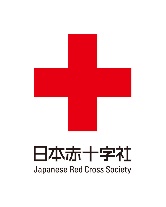 申請日申請日年　　　月　　　日媒体種類媒体種類新聞　・　テレビ　・　WEB　・　その他媒体名媒体名企業・団体名企業・団体名部署名部署名役職役職　　連　　絡　　先ご担当者名　　連　　絡　　先TEL：（携帯）　　連　　絡　　先TEL：（直通）　　連　　絡　　先FAX　　連　　絡　　先メールアドレス　　連　　絡　　先郵便番号〒　　連　　絡　　先住所取材希望日時取材希望日時取材希望場所取材希望場所必要に応じて広報室との事前の打ち合わせ調整は可能でしょうか?必要に応じて広報室との事前の打ち合わせ調整は可能でしょうか?可能／不可能お問い合わせ内容・取材要旨（別紙がある時は、「別紙」と書き添付してください。）お問い合わせ内容・取材要旨（別紙がある時は、「別紙」と書き添付してください。）掲載予定日掲載予定日希望する取材対象者希望する取材対象者想定質問（具体的に）想定質問（具体的に）掲載内容確認可否掲載内容確認可否可／否